บันทึกข้อความ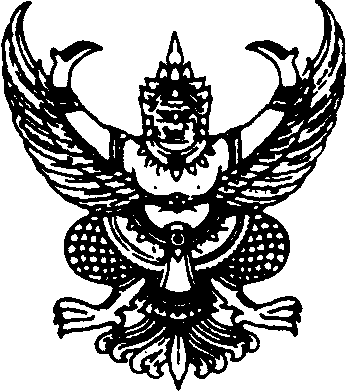 ส่วนราชการ                                  มหาวิทยาลัยราชภัฏนครราชสีมา                                ที่         	วันที่   เรื่อง    ขอคืนทุนอุดหนุนการวิจัยเรียน	  อธิการบดีด้วยข้าพเจ้า........................................................ตำแหน่ง อาจารย์  สังกัดคณะ.............................................................มหาวิทยาลัยราชภัฏนครราชสีมา  ได้รับทุนอุดหนุนการวิจัยประจำปี ..............  เรื่อง  .......................................................................................................................................  จำนวนเงิน ...................บาท (..............................)  โดยมีระยะเวลาตามสัญญาตั้งแต่วันที่  ...................................  ถึง  ..................................  นั้น  ซึ่งข้าพเจ้าได้รับเงินทุนอุดหนุนงวดที่ 1 จำนวน ..............- บาท (.............................)  บัดนี้สิ้นสุดสัญญาดังกล่าวแล้ว   แต่เนื่องด้วยข้าพเจ้ายังดำเนินการไม่แล้วเสร็จตามสัญญา  จึงไม่สามารถส่งรายงานตามกำหนดดังกล่าวได้  ดังนั้นจึงขอส่งคืนเงินอุดหนุนการวิจัยซึ่งได้รับทุนวิจัยงวดที่ 1 จำนวน ......................-บาท (...........................) พร้อมดอกเบี้ย                                                   จึงเรียนมาเพื่อโปรดพิจารณา            (.....................................)        	                                                          						                ตำแหน่ง อาจารย์